            Mr khelladi my Rachid                                                  Ne le : 27/03/1976                 Situation : marié            547 Mhamid9 MARAKKECH            Tel  06/10/25/73/01                                          @:khalladirachid@hotmail.com              Permis de conduire : B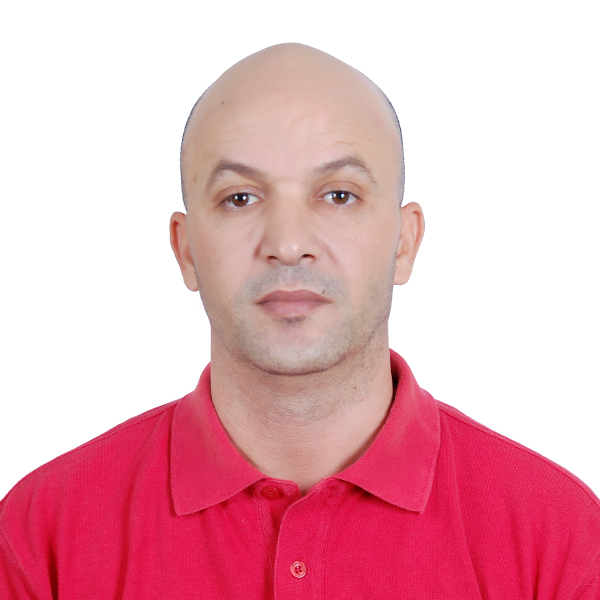         COMPETANCES          *connaissance de produits               *techniques de service           *aptitudes et comportement 
         *superviser le service et la qualité des produits 
         *fidélisation de la clientèle 
         *gestion des réclamations par rapport aux boissonsEXPERIENCES PROFESSIONELLEmai.2014-jan.2015        *(HOTEL ATLAS ASNI)*              Walidiyaavril.2010-avril. 2013    *(CLUB ELDORADOR)*                   Marrakech                                       Juin.2010-sept.2011      *(HOTEL HIVIRNAGE)*                  Marrakech Oct.2006-mars.2009      *(overture 16cafe-restaurant-bar)*      Marrakech Mai.1999-sep.2005        *(CLUB PALMARIVA)*                    Marrakech                              FORMATION1990-1991           *(lycée mohamed5)* 	Marrakech                              *(Bac sien-ex)*Mai-1999             *(CLUB PALMARIVA)*                              Marrakech                   *(Stage de formation 2ans)* cafeteria+bar+restaurant+snack                       1--Service *(frainçais;englais;russe)*                      2--Service de cafeteria 	         =Officier de bar                                              =Barman                                              =Responsable de stock                                              =Responsable du cafeteria                                LANGUESArabe                                     langue maternelleFrançais                                 lu, écrit, parléAnglais                                   notionDeutsche	       notion